ИНФОРМАЦИЯ О РЕЗУЛЬТАТАХ ПРИЕМА В 2014-2015 УЧЕБНОМ ГОДУВ ИАТЭ НИЯУ МИФИ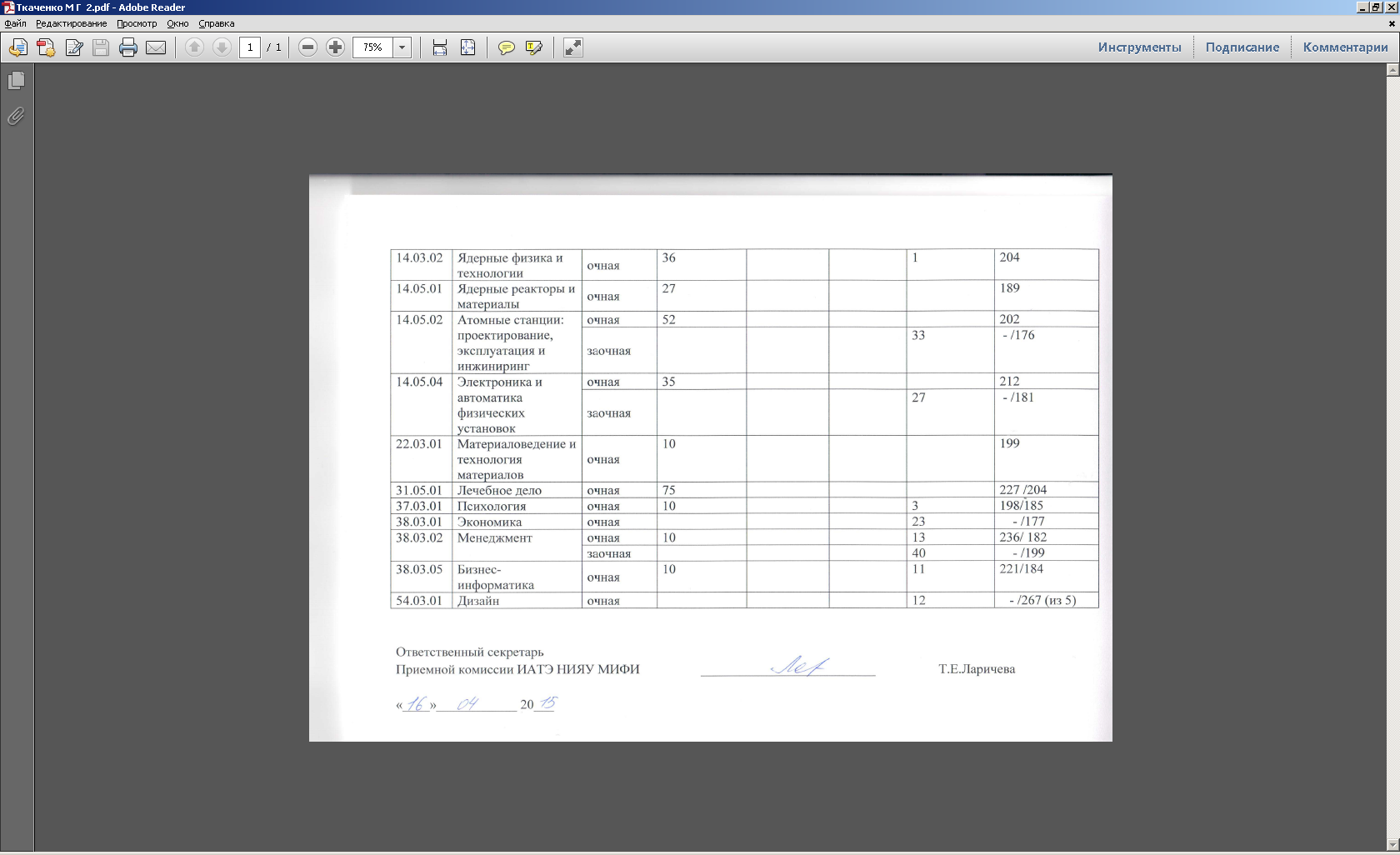 КодНаименование специальности/ направления подготовкиФорма обученияЧисленность обучающихся, чел.Численность обучающихся, чел.Численность обучающихся, чел.Численность обучающихся, чел.Средняя сумма набранных баллов по всем вступительным испытаниямбюджет/платноеКодНаименование специальности/ направления подготовкиФорма обученияза счет бюджетных ассигнований федерального бюджетаза счет бюджетов субъектов Российской Федерацииза счет местных бюджетовза счет средств физических и (или) юридических лицСредняя сумма набранных баллов по всем вступительным испытаниямбюджет/платное01.03.02Прикладная математика и информатикаочная3319103.03.02 Физикаочная3020204.03.01 Химияочная2020504.03.02 Химия, физика и механика материаловочная2017805.03.06 Экология и природопользованиеочная121186 /17806.03.01 Биологияочная2020109.03.01  Информатика и вычислительная техникаочная7818409.03.02 Информационные системы и технологииочная2120209.03.02 Информационные системы и технологиизаочная33- /19112.03.01 Приборостроениеочная2017814.03.01 Ядерная энергетика и теплофизикаочная2517914.03.02 Ядерные физика и технологииочная36120414.05.01 Ядерные реакторы и материалыочная2718914.05.02 Атомные станции: проектирование, эксплуатация и инжинирингочная5220214.05.02 Атомные станции: проектирование, эксплуатация и инжинирингзаочная33 - /17614.05.04 Электроника и автоматика физических установокочная3521214.05.04 Электроника и автоматика физических установокзаочная27 - /18122.03.01 Материаловедение и технология материаловочная1019931.05.01 Лечебное делоочная75227 /20437.03.01 Психологияочная103198/18538.03.01 Экономикаочная23    - /17738.03.02 Менеджменточная1013236/ 18238.03.02 Менеджментзаочная40    - /19938.03.05 Бизнес-информатикаочная1011221/18454.03.01 Дизайночная12   - /267 (из 5)